О безопасной эксплуатации бытовых котлов.В отопительный период, в жилых домах частного сектора наблюдаются взрывы котлов на твердом топливе. Основная причина- нарушение требований эксплуатации, а именно отсутствие циркуляции воды в системе отопления.Ни для кого не секрет, что при горении топлива в котле происходит вскипание воды, сопровождающееся ростом давления. При достижении критического давления трубы или секции котла разрушаются. Из-за выброса из поврежденного котла большого объема пара и пароводяной смеси происходит повышение давления внутри помещения и, как следствие, возможно его разрушение, а находящиеся в нем люди могут получить ожоги и травмы.Чтобы обезопасить себя и своих близких необходимо выполнить хотя бы минимальное количество операций, которые позволят предотвратить взрывы котлов.С этой целью рекомендуется:Убедиться, что запорные органы на подающем и обратном трубопроводах к котлу открыты, а также открыты все запорные устройства, установленные на системе отопления.Удалить конденсат из нижнего кармана дымовой трубы.Провести осмотр оголовков дымовых труб и каналов дымоходов и убедиться в отсутствии их обмерзания и закупорки.До начала розжига котла открыть линию подпитки системы отопления и контрольную линию заполнения расширительного бака. Истечение воды из контрольной линии говорит о том, что система отопления не замерзла. При этом необходимо убедится в том, что давление по манометру, установленному на котле, не растет.Если из контрольной линии заполнения расширительного бака не пошла вода, а давление воды в котле растет и достигает давления в водопроводной сети, это свидетельствует о замерзании системы отопления. В этом случае котел разжигать категорически запрещается. Необходимо определить место замерзания отопительной системы, отогреть его и только потом, когда из контрольной линии (при открытой подпиточной линии) потечет вода, можно постепенно разжигать котел, все время контролируя давление воды в котле по установленном на нем манометру. Если давление воды в котле начинает приближаться к максимально допустимому, необходимо срочно прекратить подачу топлива в котел и удалить из котла в безопасное место горящее топливо. В этом случае система отопления не отогрета.ЗАПРЕЩАЕТСЯ:использовать самодельные котлы, не оборудованные автоматикой безопасности и контрольно-измерительными приборами;эксплуатировать неисправные котлы (котлы с неисправными манометрами, предохранительными устройствами) и самовольно отключать или демонтировать их;проводить растопку котла при отрицательной температуре наружного воздуха при отсутствии циркуляции воды в отопительной системе;хранить рядом с котлом горючие, смазочные и обтирочные материалы.Во избежание происшествий в процессе эксплуатации котлов необходимо постоянно контролировать их работу, наличие достаточного количества воды в системе отопления и её циркуляцию, при необходимости подпитывать систему водой, периодически проверять исправность предохранительных устройств и контрольно-измерительных приборов (манометров, термометров), состояние тепловой изоляции, обязательно обращать внимание на запорную арматуру – краны на подающем и обратном трубопроводах должны быть открыты.Избежать аварийных ситуаций возможно, если давать себе отчет в том, что эксплуатация бытовых водогрейных котлов это далеко не простые действия. Чтобы сохранить жизнь и здоровье необходимо соблюдать все меры по безопасной эксплуатации котлов.Государственный  инспектор Бобруйского межрайонного отдела Могилевского ОУ Госпромнадзора Вожик М.И. 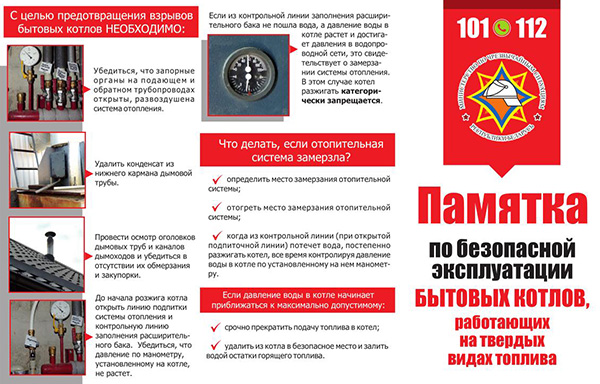 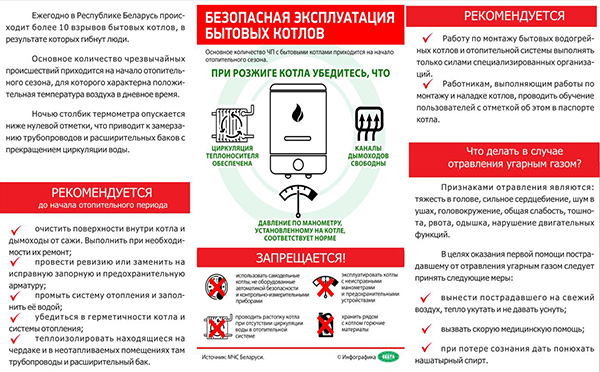 